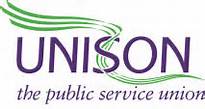 Yorkshire Ambulance Branch11/10/2018 P.T.S. EAST MEETINGBRIDLINGTON STATION18.10.18 @ 1800hrs onwardsFollowing on from a successful meeting at Scarborough Station where the PTS Branch Committee Leads, working with UNISON Area Secretary Steven Somerfield, listened to members concerns and managed to resolve a number of outstanding issues for PTS Members, the PTS Committee leads are looking to roll out regular meetings to all areas, starting in East Yorkshire next week.The PTS Committee Leads will be visiting Bridlington Ambulance Station on 18th October in order to meet you all and discuss any outstanding issues that you may have in your area. This Meeting is one of a series of meetings that will be held in the locality over the coming months.Please make every effort to attend.Thank You all for your continued SupportKind RegardsShaun HobsonUNISON PTS Convenor